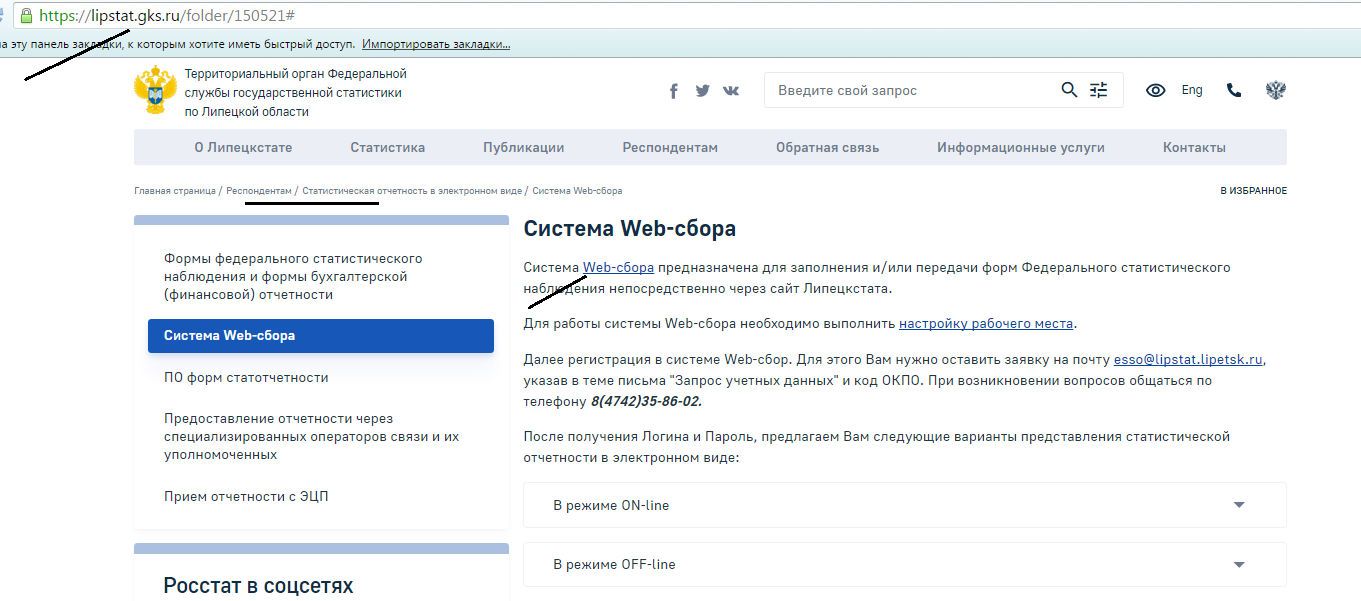 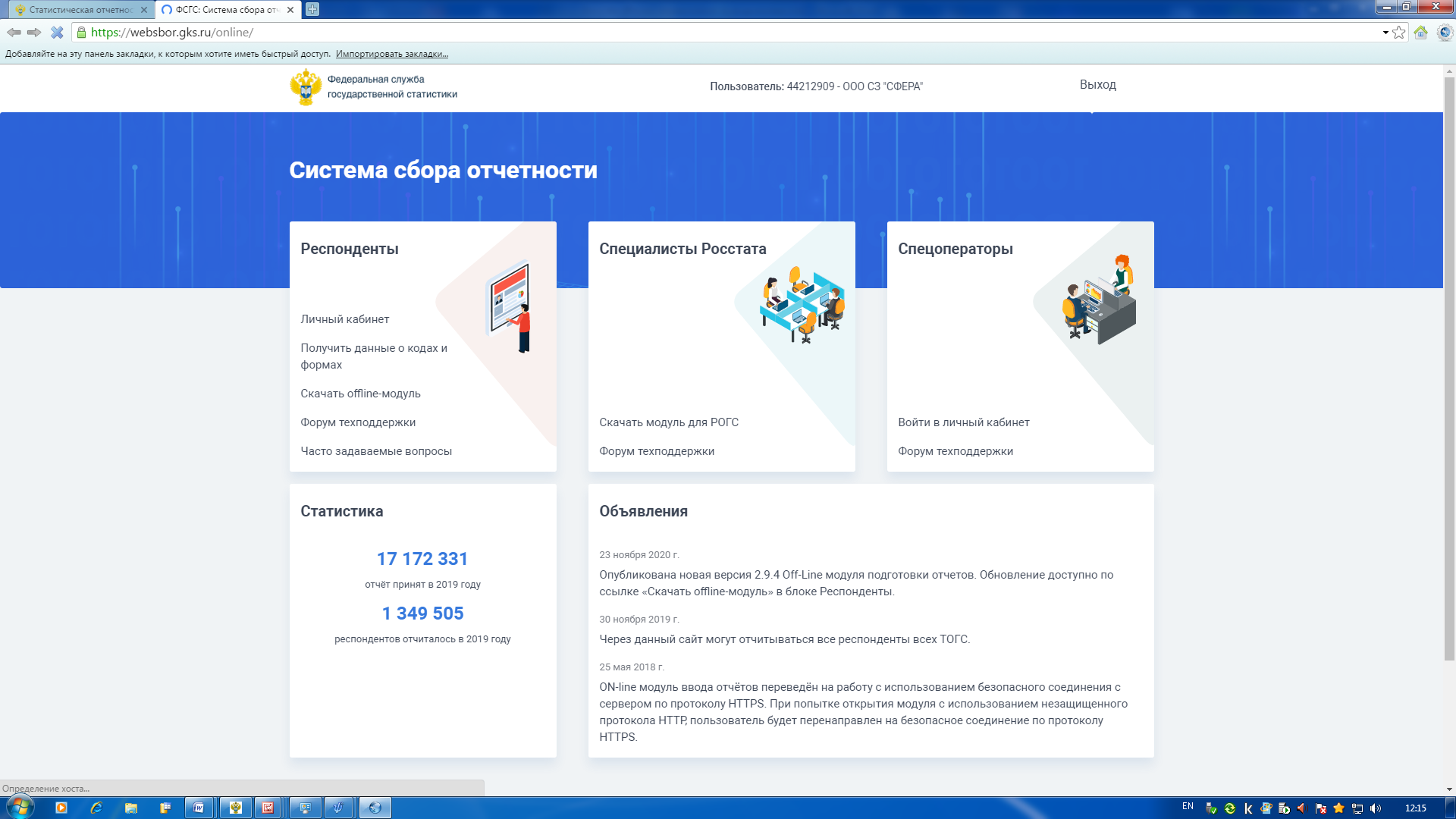 После входа в Личный кабинет ввести полученные от Липецкстат Логин и пароль.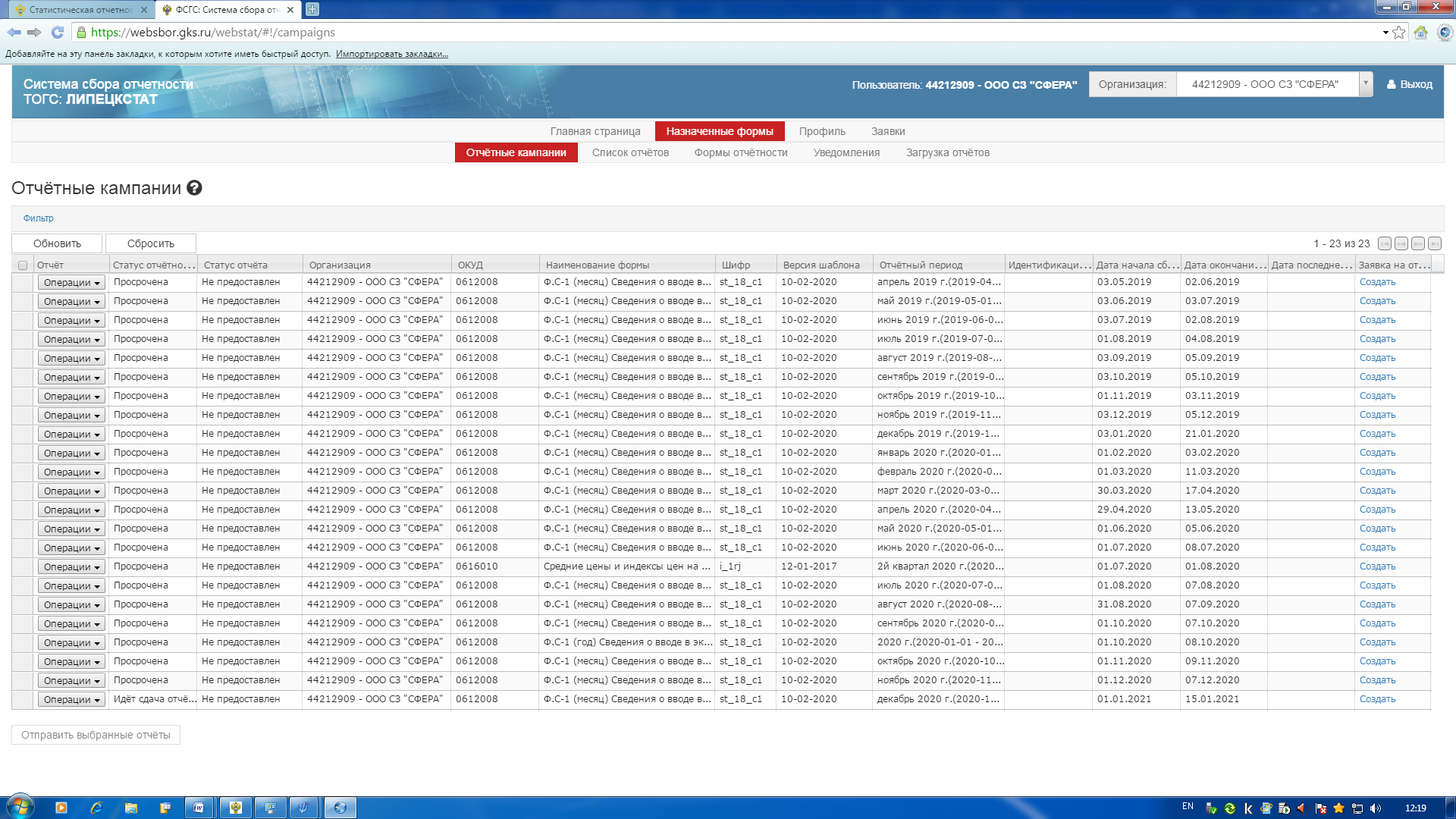 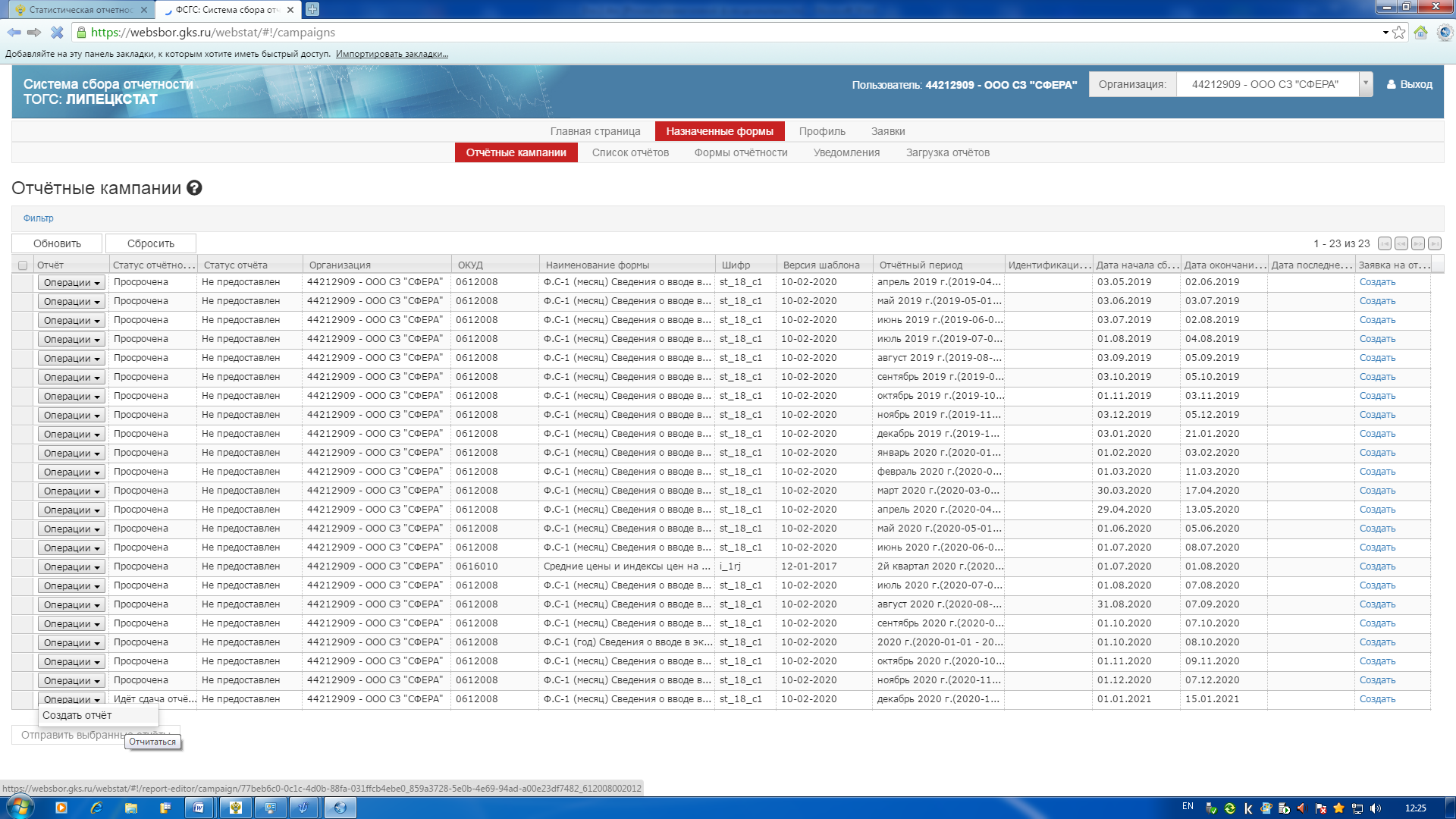 Заполнить открывшийся бланк отчёта, проконтролировать и отправить: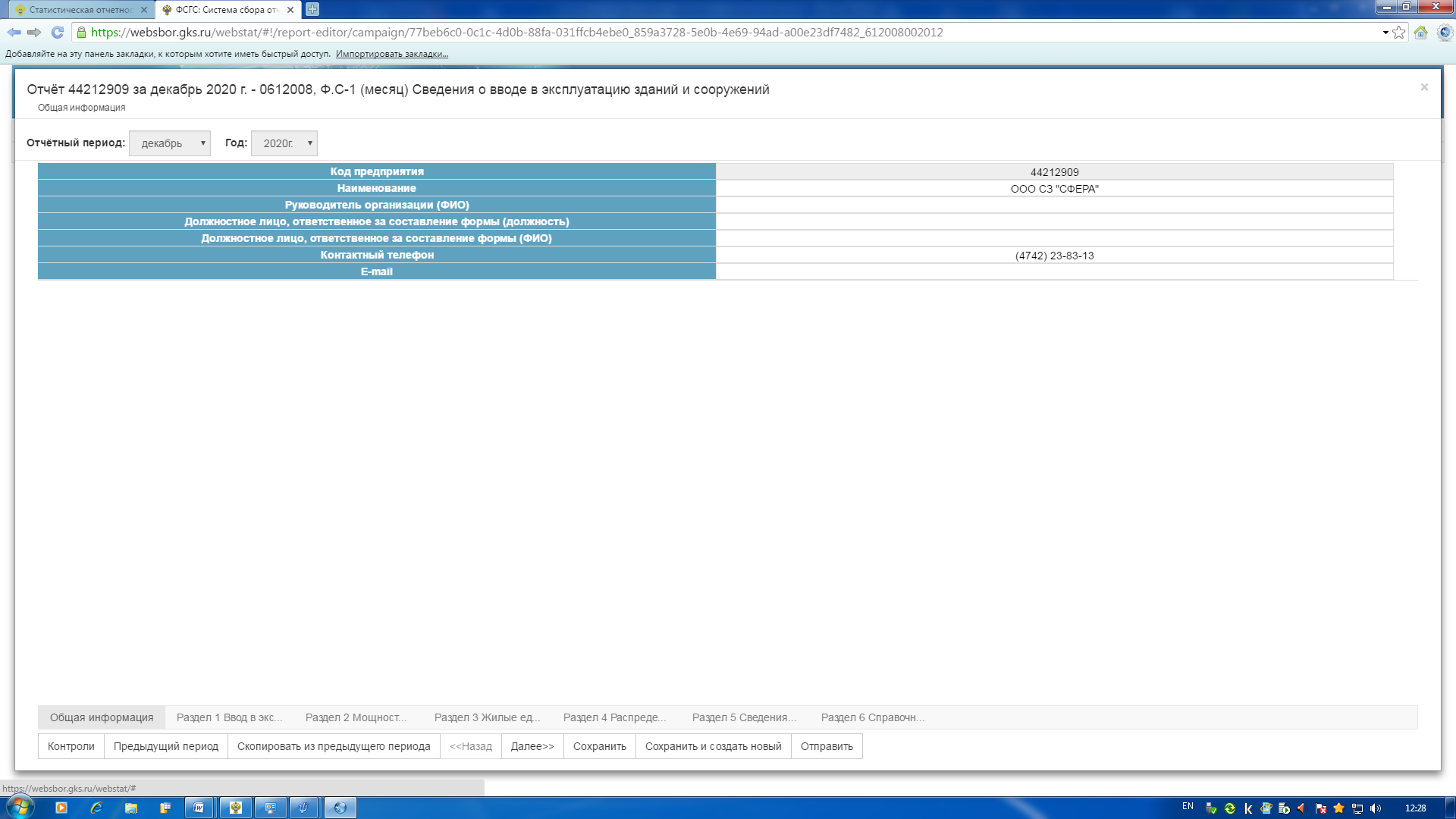 